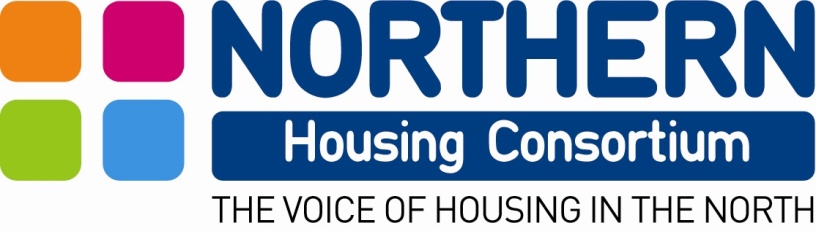 Benchmarking for the Future 11th October Arrive from 10:00 for a 10:30 start							End: 12:30Venue: 	Hilton Hotel, 1 Tower Street York, North Yorkshire YO1 9WD,UK10:00			Registration and Coffee 10:30	Setting the scene10:45	Experiences of Benchmarking 	11:00	i4H Benchmarking System 11:55	User Experience - Incommunities HA12:25			Feedback and Next Steps 12:30			Meeting close followed by Networking lunch	